5.3.14.2 Newstead north5.3.14.2.1 Location and extent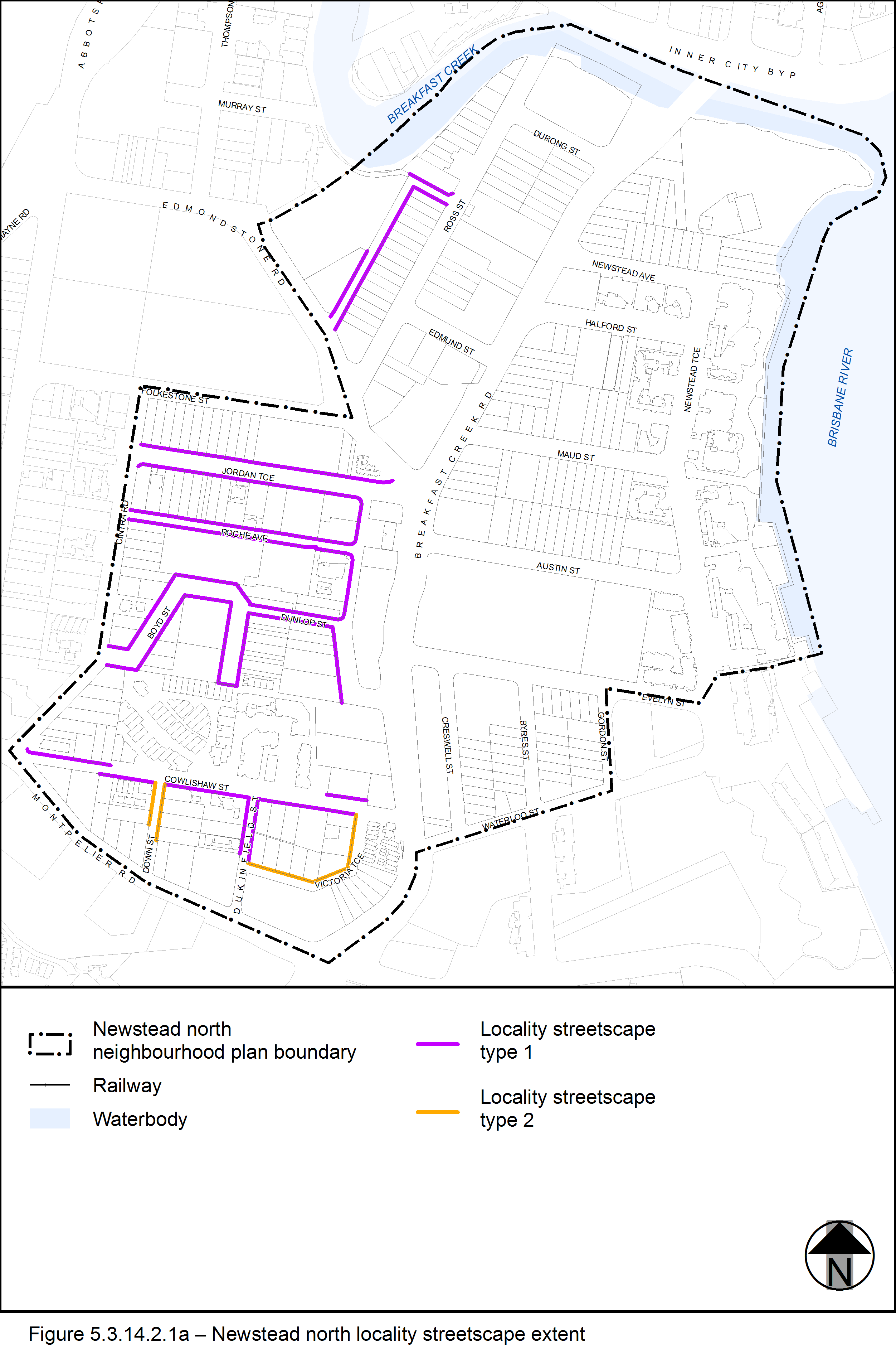 View the high resolution of Figure 5.3.14.2.1a–Newstead north streetscape extent (PDF file size is 343Kb)The locality streets in the Newstead north neighbourhood plan area are indicated on the Newstead north locality streetscape extent map in Figure 5.3.14.2.1a.All streetscape works occurring within the locality streets indicated in Figure 5.3.14.2.1a must comply with the character specified in this document.Streetscapes outside these areas may be developed in keeping with this character, at the discretion of the developer and subject to Council approval.5.3.14.2.2 Standard footway elements and materialsThese locality guidelines are to be read in conjunction with Chapter 3 – Road corridor design of the Infrastructure design planning scheme policy.Footway upgrades are to include new surfacing, new or reinstated kerb and channel, driveways, pedestrian kerb crossings, tactile markers, roof water drainage line connections, service pit lids, street trees, garden beds, furniture and pedestrian lighting applicable to the streetscape type.The scope, layout and detail of the footway upgrades are to be agreed on a site by site basis through the development assessment process.5.3.14.2.3 Streetscape hierarchy5.3.14.2.3.1 Streetscape types overviewThe locality streets within the Newstead north neighbourhood plan area are exceptions to the standard streetscape hierarchy.The streetscape type and specifications for locality streets in this area are outlined in Table 5.3.14.2.3.1A and shown in Figure 5.3.14.2.1aTable 5.3.14.2.3.1A—Streetscape type and specificationsNotes: 	(1) Where existing verge width allows. (2) Where concrete footpath is required.Table 5.3.14.2.3.1B—Footway width exceptions5.3.14.2.4 Planting5.3.14.2.4.1 Street treesStreet trees are permitted and Section 3.7.5 Design standards for street tree planting sets out the approved street tree species.Each street has a minimum of 2 approved street tree species to encourage variety and diversity within the precinct.Where 2 or more street trees are required on the same development frontage, a mixture of the appropriate species as listed in Section 3.7.5 Design standards for street tree planting is required.ComponentLocality Streets Type 1 in the Newstead north neighbourhood plan areaVerge widthRetain existing widthDescriptionFull width pavementUnobstructed pavementRefer to Table 5.3.14.2.3.1B Paving materialsFull width asphalt: Type: BCC Type 1 asphalt;Width: 25mm thick.Tactile markers(consistent with BSD-5218)Type: Concrete paverSupplier: Chelmstone, Urbanstone or approved equivalentColour: CCS ‘Pewter’DrivewaysBroom finished concreteFurnitureNo furnitureTreesStreet trees planted in asphalt footpaths are permitted in accordance with the footway width requirements set out in Table 5.3.14.2.3.1B Streets trees include:a mix of tree species laid out in an informal manner with clusters of trees;medium and small crown trees to be planted at minimum 2m spacing, if within garden beds, or minimum 6m spacing outside of garden beds;large crown feature trees to be planted at minimum 10m centres. Distance:all tree centrelines are 750mm from the nominal face of the kerb and a minimum of 600mm from the edges of the pavement.Layout: a mix of species, in a single row at the rear of kerb;to be planted as singles and in pairs or clusters.ComponentLocality Streets Type 2 in the Newstead north neighbourhood plan areaVerge widthAs existing verge widthDescription1.2m wide(1) concrete footpath or full width turf Unobstructed pavementRefer to Table 5.3.14.2.3.1B as applicablePaving materialsBroom finished concrete(2)  Tactile markers(consistent with BSD-5218)Type: Concrete tactile paverSupplier: Chelmstone, Urbanstone or approved equivalentColour: CCS ‘Voodoo’DrivewaysBroom finished concreteFurnitureNo furnitureTreesStreet trees are permitted in accordance with the footway width requirements set out in Table 5.3.14.2.3.1B Streets trees include:a mix of tree species laid out in an informal manner with clusters of trees;medium and small crown trees to be planted at minimum 2m spacing, if within garden beds, or minimum 6m spacing outside of garden beds;large crown feature trees to be planted at minimum 10m centres. Distance:all tree centrelines are 750mm from the nominal face of the kerb and a minimum of 600mm from the edges of the pavement.Layout: a mix of species, in a single row at the rear of kerb;to be planted as singles and in pairs or clusters.Existing verge widths (from nominal face of kerb)Garden bedsStreet treesUnobstructed pavement widthLess than 1.65mNo garden bedsNoFull width1.65m - 2.49mNo garden bedsNo1.2m2.5m and widerNo garden bedsYes1.2m 